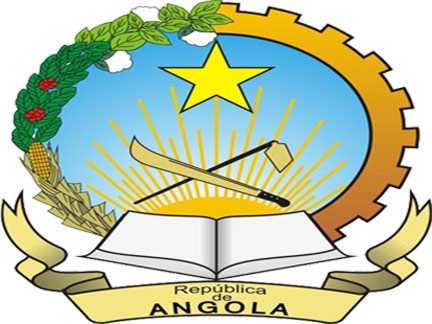 REPÚBLICA DE ANGOLAMINISTÉRIO DA JUSTIÇA E DOS DIREITOS HUMANOSDirecção Nacional dos Direitos Humanos  1.IntroduçãoO Ministério da Justiça e dos Direitos Humanos promoveu e realizou em parceria com o Fundo das Nações Unidas para o Desenvolvimento (PNUD – Angola), uma mesa redonda sobre “Combate ao Trabalho Infantil” no dia 10 de Junho no hotel Skyna.A Mesa Redonda sobre o Combate ao Trabalho Infantil teve como objectivos: Promover o combate ao Trabalho Infantil em Angola e a nível mundial; Fortalecer as Redes de Luta contra o Trabalho Infantil; Fortalecer as capacidades técnicas dos membros da Comissão Intersectorial para a Elaboração dos Relatórios Nacionais de Direitos Humanos (CIERNHD) e a Comissão Interministerial contra o Tráfico de Seres Humanos; Promover a Educação em Direitos Humanos.2. Desenvolvimento2.1- Seminário O mesmo decorreu numa das Salas do Hotel Skyna em Luanda, no dia 10 de Junho de 2016 e contou com a presença de senta e quatro (64) participantes dos distintos Departamentos Ministeriais, técnicos da Comissão Intersectorial para Elaboração de Relatório Nacionais de Direitos Humanos (CIERNDH), Jornalistas, representantes das Nações Unida e da Sociedade Civil.A sessão de abertura foi presidida por Sua Excelência Secretário de Estado para os Direitos Humanos Dr. António Bento Bembe que no seu discurso fez menção aos compromisso de todos governos e outros actores sociais. Salientou que a República de Angola está profundamente alinhada aos postulados internacionais, este desiderato só será possível pela acção articulada dos sectores aqui representados: Executivo, trabalhadores, empregadores e sociedade civil. Acções articuladas de cooperação e construção de soluções concretas são o que desejamos queremos e lutamos. O que defendemos é a atenção para algumas questões inerentes a idiossincrasia de cada povo, desde que não atentem contra a integridade da criança.   Angola quer demostrar que com vontade política e acções consistentes, continuadas e permanentes, é possível colocar em operação a força transformadora da cooperação que nos levará ao combate do trabalho infantil. Mais adiante enfatizou que a construção de uma sólida rede de protecção social permitirá ao estado angolano, garantir direitos e oportunidades a todos, permitirá de igual modo, eleger o combate a pobreza como prioridade, com importantes reflexos sobre o trabalho infantil. Porque se a miséria não é a única causa do trabalho infantil, ela é, certamente, uma dos principais.  A Constituição da República de Angola, no seu art.º 80 nº 5, proíbe o trabalho de menores em idade escolar e a Lei 3/14 de 10 de fevereiro sobre a criminalização das Infracções subjacentes ao Branqueamento de Capitais, criminaliza as práticas que se destinem ao tráfico de crianças para fins de exploração do trabalho.  2.1.1- ApresentaçõesNa sequência do programa foram abordadas matérias enquadradas nos seguintes temas:Tema 1: Eliminar o Trabalho Infantil: uma perspectiva internacional (apresentado por Ana Patricia e Carmem Monclus (UNICEF)Resumo:O termo “trabalho infantil” é frequentemente definido como o trabalho que priva a Criança da sua infância, do seu potencial, da sua dignidade e que é prejudicial para o desenvolvimento físico e mental. Nem todas as formas de trabalho realizadas por crianças devem ser classificadas como trabalho infantil. A participação da Criança ou Adolescente no trabalho que não afecta a sua saúde ou desenvolvimento pessoal ou não interfere com a escola, é geralmente visto como sendo algo positivo. Isto inclui actividades tais como ajudar os seus pais em casa, contribuindo no arrumo da casa. Tema 2: A legislação nacional no âmbito do combate ao trabalho Infantil. (apresentado por Dr.Pedro Ngola PGR) ResumoConceito legal de trabalho infantil, Trabalho Infantil legalmente permitido: é o realizado por menores entre os 14 e 18 anos de idade, cujas condições de prestação sejam adequadas a essa faixa etária e não prejudiquem a sua saúde e o seu desenvolvimento físico e mental, lhes possibilitando condições de aprendizagem e de formação (artºs. 24º e 35º, nº 6 da CRA e artºs. 13º, 253º e ss da LGT). Trabalho Infantil ilegal: aquele que é realizado por menores de 14 anos e que seja nocivo ao seu bem-estar físico, mental e moral, e comprometa a sua educação, desenvolvimento e vida futura (artº. 256º da LGT e artºs. 2º e 3º do Decreto Executivo Conjunto nº 171/10, de 14 de Dezembro – Trabalhos proibidos ou condicionados a menores).Tema 3: O TSH e a protecção das crianças traficadas com fins de exploração laboral (apresentado por Dr. Coreano Canda (SIC) e  Dr. Alexandre Sebastião (GIC)Resumo:A Definição universal de TSH pode ser encontrado no artigo 3º do Protocolo de Palermo, adicional a Convenção das Nações Unidas contra a Criminalidade Organizada Transnacional.O Protocolo relativo a Prevenção, Repressão e Punição do Tráfico de Pessoas Especialmente de Mulheres e Crianças, foi adaptado em 2000 e entrou em vigor em Dezembro de 2003.Segundo o protocolo a expressão Tráfico de Pessoas significa o recrutamento, o transporte, a transferência, o acolhimento de pessoas, recorrendo à ameaça ou uso da força ou outras formas de coerção, ao rapto,à fraude, ao engano, ao abuso de autoridade ou situação de vulnerabilidade ou a entrega ou aceitação de pagamento ou benefícios.O TSH e o Trabalho Infantil estão intrinsecamente relacionados, porquanto para além de constituírem crimes condenáveis perante as legislações nacionais e internacionais, põem em causa o desenvolvimento físico, psíquico e educacional da criança.Após apresentação dos temas, os participantes debateram com alto sentido de responsabilidade e interacção, o que permitiu extrair algumas conclusões e recomendações, como contribuição ao processo de abertura e aproximação de todos actores públicos e da sociedade civil, com vista a melhorar cada vez mais o diálogo, os mecanismos de coordenação e articulação de acções e avaliação dos progressos do país por via de apresentação de relatórios periódicos.2.1.2.- As principais questões apresentadas pelos participantes:Qual o quadro legal para proteger as crianças envolvidas em exploração infantil e Trafico de Seres Humanos (TSH);Idade para criança entrar para pré-escolar;Pode se considerar o trabalho feito em casa como trabalho esforçado;Qual a idade para iniciar a trabalhar;Maior divulgação sobre todas formas de trabalho infantil;2.1.3. Conclusões:Trabalho Infantil não autorizado ou que não cumpram o a Lei é uma das formas de                        violência contra a Criança; Trabalho Infantil na regra, priva a Criança ao Direito à educação, expõe-a a violência e reforça ciclos intergeracionais de pobreza. Os 11 Compromissos para com as Crianças Angolanas, adoptados pelo Governo em 2007 como enquadramento político nacional geral nas áreas da sobrevivência, desenvolvimento e protecção das crianças, constituem o pilar da acção política para a infância e baseiam-se nas normas internacionais.  A Constituição da República e outros diplomas conferem uma ampla protecção à criança e proíbem o trabalho forçado de entre outras práticas que violem os direitos da criança  O tráfico de crianças para fins de exploração de trabalho é uma das maiores violações dos direitos das crianças  2.1.4. Sugestões e recomendaçõesPrevenir o trabalho infantil promovendo o desenvolvimento da família de forma a que as crianças não sejam obrigadas a trabalharDivulgar o 8º compromisso com a criança junto das comunidades para evitar o trabalho infantil:Necessidade de se estabelecer a idade mínima para a realização de trabalhos perigosos envolvendo menores: Estabelecimento da idade para educação compulsiva;  Realizar campanhas de informação sobre o perigo de envolver crianças em actividades laborais; Conceber programas urgentes de capacitação permanente dos agentes da aplicação da lei em todo o território nacional sobre os perigos do trabalho infantil e Tráfico de Seres humanos; Desenvolver um sistema de recolha de informação e estabelecimento de base de dados sobre trabalho Infantil;Responsabilização das empresas, família e outras associações que facilitam e promovem o TSH e trabalho infantil. Promover trabalho a nível intersectorial em matérias sobre trabalho infantil; Promover o intercâmbio regional e internacional para abordagem do fenómeno; Diferenciar entre Trabalho infantil e trabalho das crianças   PARTICIPANTESEm anexo as apresentações dos temas.Elaborado por: Sónia Culeca GomesJoana GumbeHOMENSMULHERESTOTAL333164